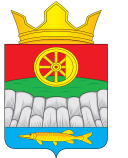 18.11.2022г.                                 с. Крутояр                                          № 20-97рО проведении итогового собрания граждан по выдвижению инициативного проекта на конкурсный отбор по программе поддержки местных инициатив (ППМИ) на 2023 годВ соответствии с Федеральным законом от 06.10.2003 № 131-ФЗ «Об общих принципах организации местного самоуправления в Российской Федерации», руководствуясь Уставом Крутоярского сельсовета Ужурского района Красноярского края, Крутоярский сельский Совет депутатов, РЕШИЛ:1. Назначить проведение итогового собрания граждан по выдвижению инициативного проекта на конкурсный отбор по программе поддержки местных инициатив (ППМИ) на 2023 год в 18:00ч. «26» ноября 2022 года в здании Андроновского сельского клуба, расположенного по адресу: д. Андроново, улица Молодежная, д.4, помещение 2.        2. Контроль за выполнением решения оставляю за собой.        3.Настоящее решение подлежит размещению на официальном сайте администрации Крутоярского сельсовета: https://krutoyar-adm.ru .         4. Решение вступает в силу со дня, следующего за днем его официального опубликования в газете «Крутоярские Вести».КРУТОЯРСКИЙ СЕЛЬСКИЙ СОВЕТ ДЕПУТАТОВУЖУРСКОГО РАЙОНАКРАСНОЯРСКОГО КРАЯ                                   РЕШЕНИЕПредседатель  Крутоярского	сельского Совета депутатов В.С. Зеленко _____________Глава Крутоярского сельсоветаЕ.В. Можина ____________